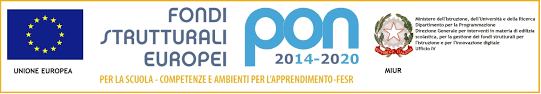 FSE-PON “Per la scuola, competenze e ambienti per l’apprendimento”- 2014 – 2020 – Avviso pubblico per lo sviluppo del pensiero logico e computazionale e della creatività digitale e delle competenze di “cittadinanza digitale”, Asse I – Istruzione – FSE, Obiettivo Specifico 10.2 – Azione 10.2.2. sottoazione 10.2.2.A “Competenze di base” – Codice Progetto 10.2.2.A – FSE PON – CA – 2018-1339AL DIRIGENTE SCOLASTICO del 2° CIRCOLO di SOMMA VESUVIANA (NA)ISTANZA DI PARTECIPAZIONEIl/La sottoscritto/a________________________________________________________________nato/a a______________________  il________________________  codice fiscale_________________________PRESENTAla propria candidatura per partecipare al bando di selezione interno per titoli, per l’attribuzione dell’incarico  in qualità di: □ esperto                                      □ tutor                                 □ valutatorenel modulo  previsto  dal PON scuola primaria “Piccoli digitali crescono ”: “sviluppo del pensiero computazionale e della creatività digitale”A tal fine, consapevole delle sanzioni penali previste dall’art. 76 del D.P.R. 445/2000 dichiara di aver preso visione del bando e di essere a conoscenza e di accettare tutte le prescrizioni e condizioni previste dal medesimo.Il/La sottoscritto/a  si impegna a svolgere l’incarico senza riserve e secondo il calendario approntato;  manifesta la propria disponibilità a raggiungere le sedi di espletamento del corso. Allega alla presente -	curriculum vitae in formato europeo;-             tabella di valutazione titoli;-	traccia progettuale (solo per esperto  e valutatore) Somma, ____________________                      Firma _____________________